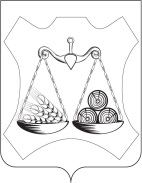 ВАХРУШЕВСКАЯ ГОРОДСКАЯ ДУМАСЛОБОДСКОГО РАЙОНА КИРОВСКОЙ ОБЛАСТИПЯТОГО СОЗЫВАРЕШЕНИЕпгт Вахруши	В соответствии с Федеральным законом от 06.10.2003 № 131-ФЗ «Об общих принципах организации местного самоуправления в Российской Федерации», в целях реализации Федерального закона от 31.07.2020 № 248-ФЗ «О государственном контроле (надзоре) и муниципальном контроле в Российской Федерации», Вахрушевская городская Дума РЕШИЛА:1. Внести в Положение о муниципальном контроле в сфере благоустройства в Вахрушевском городском поселении, утвержденное решением Вахрушевской городской Думы от 14.10.2021 № 62/318 (далее Положение) следующее изменение:признать утратившим силу абзац  второй  пункта 1.12. Положения.2. Опубликовать настоящее решение в официальном печатном издании «Информационный бюллетень».Глава Вахрушевского городского поселения 				М.В. ЕфремовПредседательВахрушевской городской думы		А.А. Луппов06.07.202311/48О внесении изменений в  Положение о муниципальном контроле в сфере благоустройства в Вахрушевском городском поселении  